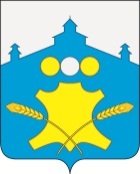 Сельский СоветГригоровского сельсоветаБольшемурашкинского муниципального района Нижегородской области Р Е Ш Е Н И Е22 ноября 2017 года                                                                                                  № 39О передаче полномочий по проведению проверок нарушения норм антикоррупционного законодательства от сельского Совета Григоровского сельсовета  Большемурашкинского муниципального района Земскому собранию Большемурашкинского муницпального районаВ соответствии с Федеральным законом от 06.10. 2003 года № 131-ФЗ «Об общих принципах организации местного самоуправления в Российской Федерации», Федеральным законом от 25.12.2008 года № 273-ФЗ «О противодействии коррупции», Федеральным законом от 03.12. 2012 года № 230-ФЗ «О контроле за соответствием расходов лиц, замещающих государственные должности, и иных лиц их доходам», Федеральным законом от 07.05. 2013 года № 79-ФЗ «О запрете отдельным категориям лиц открывать и иметь счета (вклады), хранить наличные денежные средства и ценности в иностранных банках, расположенных за пределами территории Российской Федерации, владеть и (или) пользоваться иностранными финансовыми инструментами», Уставом Григоровского сельсовета сельский Совет Григоровского сельсовета решил:Передать полномочия по проведению проверок нарушения норм антикоррупционного законодательства Российской Федерации  (за исключением проверки сведений о доходах, расходах, об имуществе и обязательствах имущественного характера)     от  сельского Совета Григоровского сельсовета Большемурашкинского муниципального района Земскому собранию Большемурашкинского муниципального района.Рекомендовать главе местного самоуправления Григоровского сельсовета Большемурашкинского муниципального района заключить соглашения с Земским собранием Большемурашкинского муниципального района по передачи полномочий по осуществлению  проверок нарушения норм антикоррупционного законодательства Российской Федерации.Настоящее решение вступает в силу со дня его принятия и подлежит обнародованию.		 Глава местного самоуправления, председатель сельского Совета                                                 Л.Ю.Лесникова